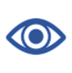 Erstellen dreidimensionaler AR-ModelleAnleitung für Lehrkräfte – Platzierung von SketchUp-Modellen in Google Earth:1. Voraussetzungen für SketchUp-Modelle in Google EarthDamit das Modell genau auf die Abbildung in Google Earth passt, sollten Sie zunächst die folgenden Punkte beachten. Dadurch erhalten Sie die Google-Earth-Ansicht in SketchUp, unter der Sie das Modell bauen können.Öffnen Sie SketchUp und anschließend Google Earth.Aktivieren Sie in Google Earth auf der linken Seite unter "Ebenen" den Punkt "Gelände", um eine 3D-Ansicht zu aktivieren.Navigieren Sie mit den Pfeilen in Google Earth, sodass Sie eine Sicht von oben auf das Objekt haben.Wechseln Sie nun zu SketchUp und wählen Sie "Tools > Google Earth > Aktuelle Ansicht übernehmen". Importieren Sie den in Schritt 3 ausgewählten Ausschnitt.Bauen Sie auf dieser Ansicht Ihr Modell, das Sie hinterher platzieren möchten. Achten Sie darauf, dass die Gebäudehöhe stimmt, es also nicht schwebt oder zu tief in der Bodenebene liegt.2. SketchUp-Modell in Google Earth platzierenNachdem Sie das Modell erstellt haben, können Sie es in Google Earth exportieren und platzieren.Wählen Sie in SketchUp den Punkt "Tools > Google Earth > Modell platzieren" aus.Google Earth wird nun automatisch geöffnet und das Objekt an die entsprechende Stelle des vorher in Google Earth ausgewählten Bildausschnitts gesetzt.“(https://praxistipps.chip.de/sketchup-modelle-in-google-earth-platzieren_32742) Weitere Videos/Tutorials:https://www.youtube.com/watch?v=CpBMHZszWtQhttp://project.informatik.uni-osnabrueck.de/cgp/homepage/aufgabe/earth/ar01s02.htmlhttps://www.youtube.com/playlist?list=PLvn2GNuvFTjRCAbIjNrO71_pMFLISO1Unhttps://www.youtube.com/watch?v=WkQQyLhHCj8https://www.youtube.com/watch?v=qfHErxKLGjI(alle Seitenabrufe am 27.04.2021)